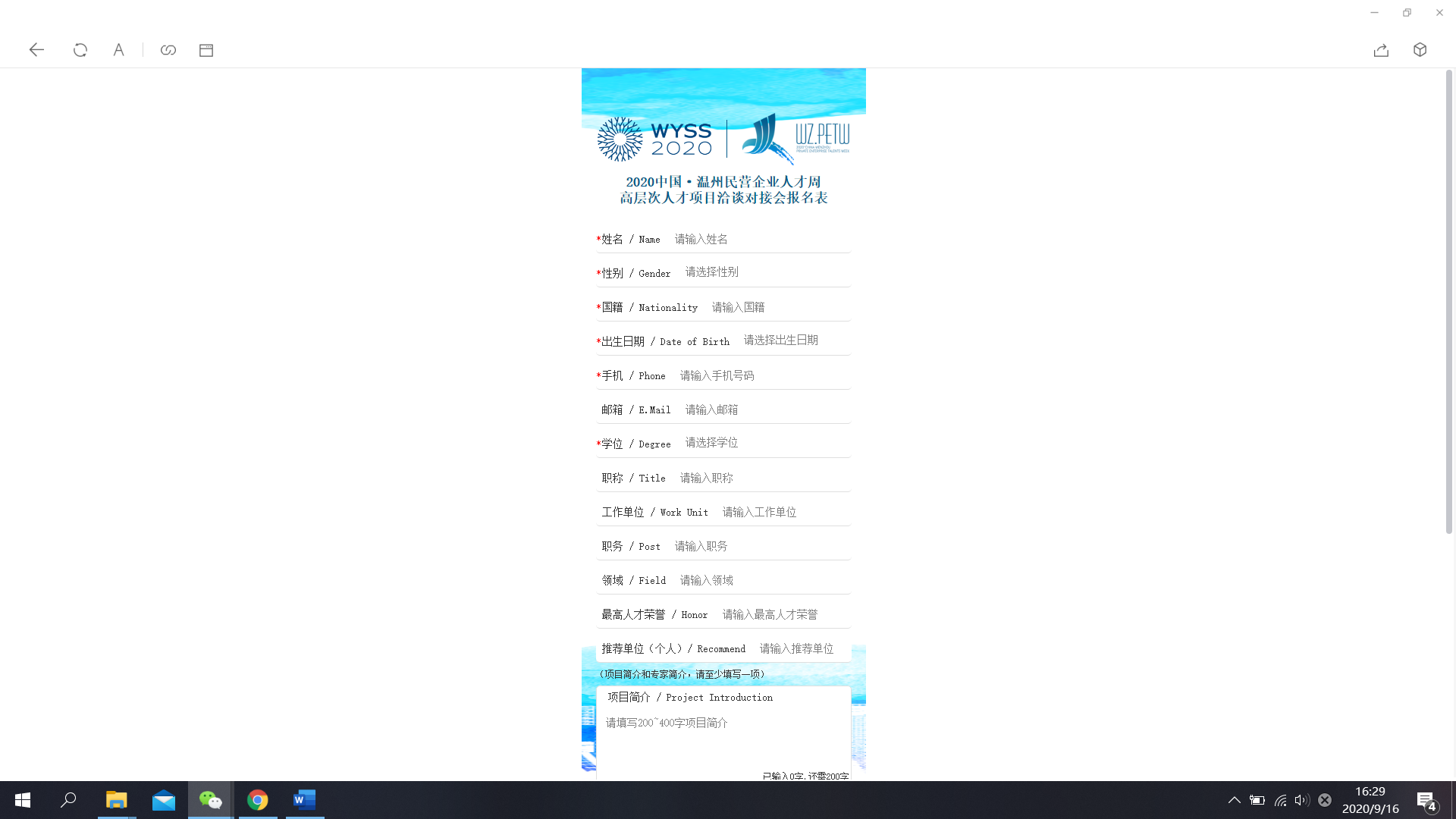 基本信息Personal information基本信息Personal information基本信息Personal information基本信息Personal information 姓  名*（Name）性  别*(Gender)国  籍*(Nationality)出生年月日*(Date of Birth)手机号*(Phone)邮箱*(E.Mail)学位*（Degree）职称(Title)工作单位(Work Unit)职务(Post)领域(Field)最高人才荣誉（Honor）微信号推荐单位(Recommend)荷兰华人生命科学协会荷兰华人生命科学协会荷兰华人生命科学协会项目简介*（200—400字）项目简介*（200—400字）项目简介*（200—400字）项目简介*（200—400字）专家简介*（200—400字）专家简介*（200—400字）专家简介*（200—400字）专家简介*（200—400字）最高人才荣誉证书扫描件扫描件请附在下方最高人才荣誉证书扫描件扫描件请附在下方最高人才荣誉证书扫描件扫描件请附在下方最高人才荣誉证书扫描件扫描件请附在下方